GUÍA DE CIENCIAS NATURALES ¿Qué necesito saber?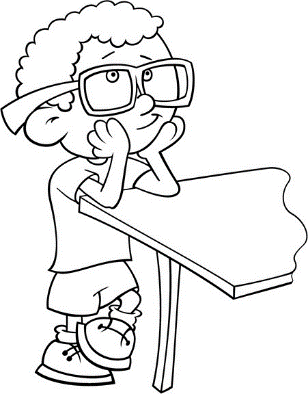 Entonces Identificar:  se refiere a la acción de reconocer si una persona o una cosa es lo que se está buscando, estas deberán contar con ciertos rasgos característicos que serán identificables para quien los precisa reconocer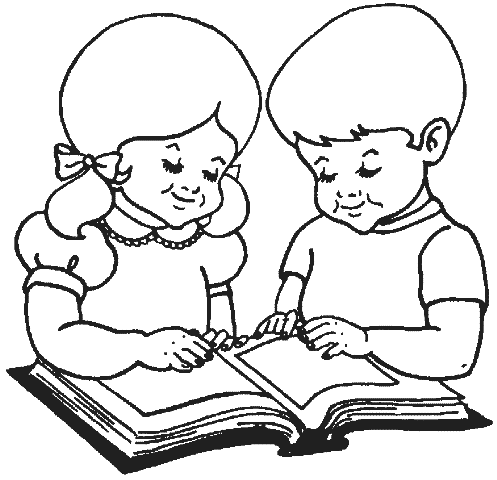                           ¡Qué haremos hoy!                  RECUERDA Como se forman las rocas que forman parte de las capas iniciales de nuestro planeta.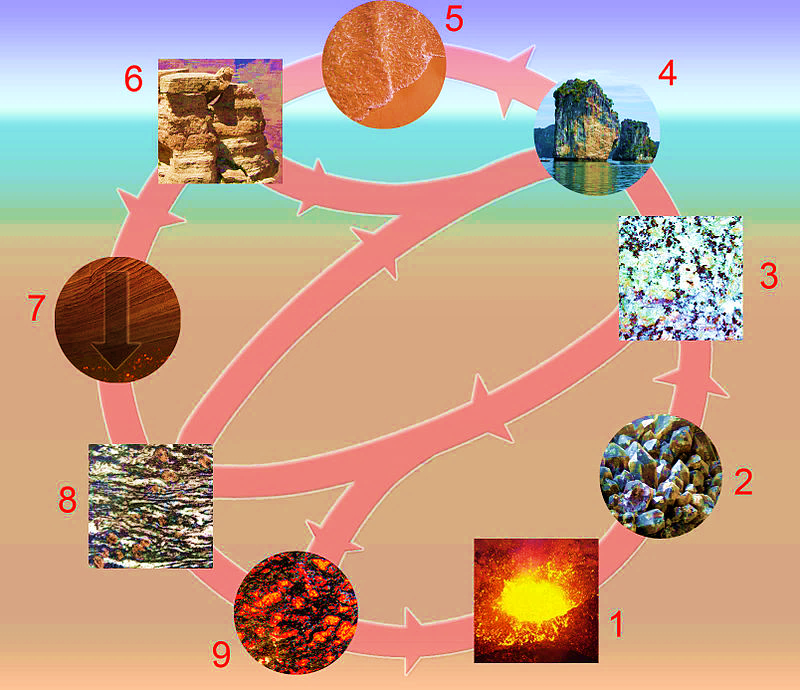 Observa la siguiente imagen y veras las etapas Para realizar el trabajo necesitas buscar en revistas diferentes colores y armar el mismo esquema de arriba  las etapas de las formaciones de las rocas. Te dejare el diseño y tu lo vas completando. Si deseas hacerlo mas grande en hoja de block, puedes hacerlo dibujando el equema primero y luego rellenado las etapas de las rocas.Utiliza tu texto en las páginas 84-85 y 86 para cotejar los colores y formas de las rocas 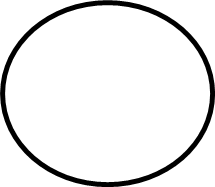 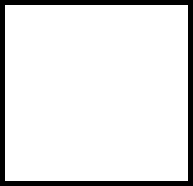 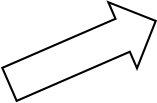 ¡ÉXITO!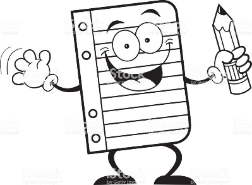 Autoevaluación o Reflexión personal sobre la actividad:1.- ¿Qué fue lo más difícil de este trabajo? ¿Por qué?Nombre:Curso: 7°A   Fecha: semana N° 13¿QUÉ APRENDEREMOS?¿QUÉ APRENDEREMOS?¿QUÉ APRENDEREMOS?Objetivo (s): Crear modelos que expliquen el ciclo de las rocas, la formación y modificación de las rocas ígneas, metamórficas y sedimentarias, en función de la temperatura, la presión y la erosión. OA11Objetivo (s): Crear modelos que expliquen el ciclo de las rocas, la formación y modificación de las rocas ígneas, metamórficas y sedimentarias, en función de la temperatura, la presión y la erosión. OA11Objetivo (s): Crear modelos que expliquen el ciclo de las rocas, la formación y modificación de las rocas ígneas, metamórficas y sedimentarias, en función de la temperatura, la presión y la erosión. OA11Contenidos: ROCAS Contenidos: ROCAS Contenidos: ROCAS Objetivo de la semana: Identificar el ciclo de la roca y su clasificación construyendo un modelo con papel. (tipo collage)Objetivo de la semana: Identificar el ciclo de la roca y su clasificación construyendo un modelo con papel. (tipo collage)Objetivo de la semana: Identificar el ciclo de la roca y su clasificación construyendo un modelo con papel. (tipo collage)Habilidad: identificar Habilidad: identificar Habilidad: identificar ciclo de las rocas es un concepto de geología que describe las transiciones de material en el tiempo geológico que permiten que toda roca pueda transformarse en uno de estos tres tipos1 magma Roca caliente2 cristalización Enfriamiento de la roca3 igneaMagma se enfria y se solidifica4 erosión Rocas que se desplazan 5 sedimentación Proceso de dejar situadas rocas durante el avance de la erosión6 rocas sedimentarias De arcilla que quedan en un sitio determnado de diferentes colores y formas7 tectónicas Forman placas tectonicas, como no quedan en equilibrio estan constantemente en movimiento8 metamorficaCambian de forma debido al calor y la presion.9 fusión Cuando la roca esta a punto de fundirse. Cuando la roca funde el liquido y forma el magma. (mexcla de roca sólida con fuego liquido, contenido en los volcanes)